Project #2:Introduction to ProblemName: ____________________________________ Class: _____                 DUE DATE: __________OBJECTIVESDemonstrate an understanding of a health problem in a clear, organized, and compelling way with proper spelling and grammar (Written Communication)Identify the pathophysiology, prevalence, and effects/impact of a health problem (Problem ID)Identify the risk factors and solutions to a health problem (Problem Analysis)Establish an over-arching purpose for researching a health problem (Purpose)Create a testable research question to investigate a health problem (Research Question)Use information from a variety of valid, reliable, and appropriately cites sources (Citations)ASSESSMENTTotal Score: ____ / 30Comments: GUIDELINESTWO Copies: Two (2) printed hard copies of the final draft must be submitted (one is for your English portfolio file)Length:  Three (3) double-spaced pages.  This does not include the Works Cited page.  Formatting:  The following must formatting requirements must be followed. No exceptions.Font:  Times New Roman, 12 pointMargins:  1-inch on all sidesDouble spacedHeader (single-spaced):  Top left = Name, Instructor, Course, DateTitle: Introduction to Problem (should be centered) SAMPLE TEMPLATE: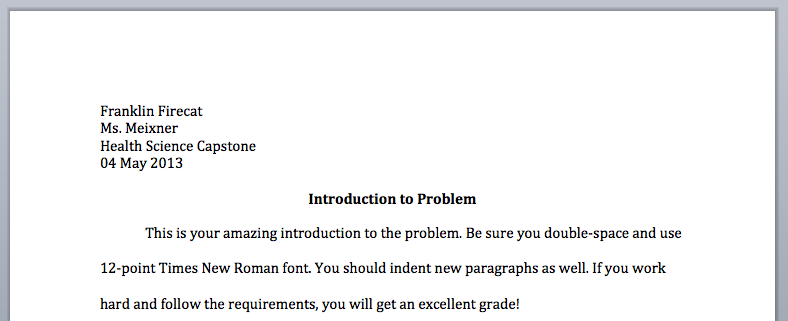 References: Minimum of 4 references required to be cited in textNone must be journal articles for this assignment, but all must be valid and reliable sourcesReference list must begin on a separate page & should be in alphabetical order  (MLA format)Whenever you use information from any source you must include the author's last name and the year of publication for the source in the text, e.g., (Jones, 1998) OR Source of information and date of update, e.g., (CDC, 2011). The complete reference should be listed at end of your paper. (see MLA guide section for explanation and examples)Required components: The paper may be divided into five paragraphs based on the following: 1. Define the problemIdentify the pathophysiology (disease process) in the bodyIdentify symptoms, prognosis (`expected outcome), and possible treatmentsIdentify basic preventative recommendations or screenings available2. Establish the extent of the problemSummarize the prevalence (including appropriate demographic breakdowns)Explain trends in the spread, increase, or decrease of the disease over time3. Establish the scope of the problemBackground information (provide historical context, relate to current issues, etc.)Identify the impact (effects/costs/outcomes) of the problem4. Discuss the factors that impact the problemIdentify the risk factors, causes & triggersIdentify solutions to the problem5. Clarify your purpose and research questionEstablish an over-arching purpose for researching a health problem including:         (1) desired outcome; (2) general population; (3) evidence sought; (4) type of solution Create a testable research question to investigate a health problem including:Specific target population  AND Variables of interest (like the IV/DV)Convince reader of the importance and need for further researchStandardNo points(Incomplete)1 point (Poor)2 points (Below Average)3 points (Average)4 points (Good)5 points (Excellent)WRITTEN COMMUNICATION: Demonstrate an understanding of a health problem in a clear, organized, and compelling way with proper spelling and grammar-Writing is unclear, disorganized and not compelling -Many spelling & grammar errors-Writing is somewhat clear, organized and compelling -Some spelling & grammar errors-Writing is fairly clear, organized and compelling -Few spelling & grammar errors-Writing is clear, organized and compelling -Few spelling & grammar errors-Writing is very clear, organized and compelling -No spelling & grammar errorsPROBLEM IDENTIFICATION: Identify the patho-physiology, prevalence, and effects/impact of a health problem-One or few components of problem ID included -Info is not thorough or aligned-Few components of problem ID included -Info is rarely thorough & aligned-Some components of problem ID included -Info is mostly thorough & aligned-All components of problem ID included -Info is mostly thorough & aligned-All components of problem ID included -Info is thorough & alignedPROBLEM ANALYSIS: Identify the risk factors and solutions to a health problem-One or few components of problem analysis included -Info is not thorough or aligned-Few components of problem analysis included -Info is rarely thorough & aligned-Some components of problem analysis included -Info is mostly thorough & aligned-All components of problem analysis included -Info is mostly thorough & aligned-All components of problem analysis included -Info is thorough & alignedPURPOSE: Establish an over-arching purpose for researching a health problem-Purpose includes none of the required criteria (desired outcome, target population, evidence sought, and solution)-Purpose includes 1 out of 4 required criteria (desired outcome, target population, evidence sought, and solution)-Purpose includes 2 out of 4 required criteria (desired outcome, target population, evidence sought, and solution)-Purpose includes 3 out of 4 required criteria (desired outcome, target population, evidence sought, and solution)-Purpose includes desired outcome, target population, evidence sought, and solutionRESEARCH QUESTION: Create a testable research question to investigate a health problem-Unclear-Population or variables missing-Major causation vs. correlation errors-Population or variables missing-Major causation vs. correlation errors-Population demographics -2+ variables (IV & DV) -Major causation vs. correlation errors-Population demographics -2+ variables (IV & DV) -Minor causation vs. correlation errors-Population demographics -2+ variables (IV & DV) -No causation vs. correlation errorsMLA CITATIONS: Use information from a variety of valid, reliable, and appropriately MLA-cited sourcesNo sources used.Both: -Info from only 1 valid, reliable and aligned sources -Minor errors on MLA citation pageBoth: -Info from only 2 valid, reliable and aligned sources -Minor errors on MLA citation pageEither: -Info from only 2 valid, reliable and aligned sources -Minor errors on MLA citation page-Info from 3+ valid, reliable and aligned sources -Error-free MLA citation page